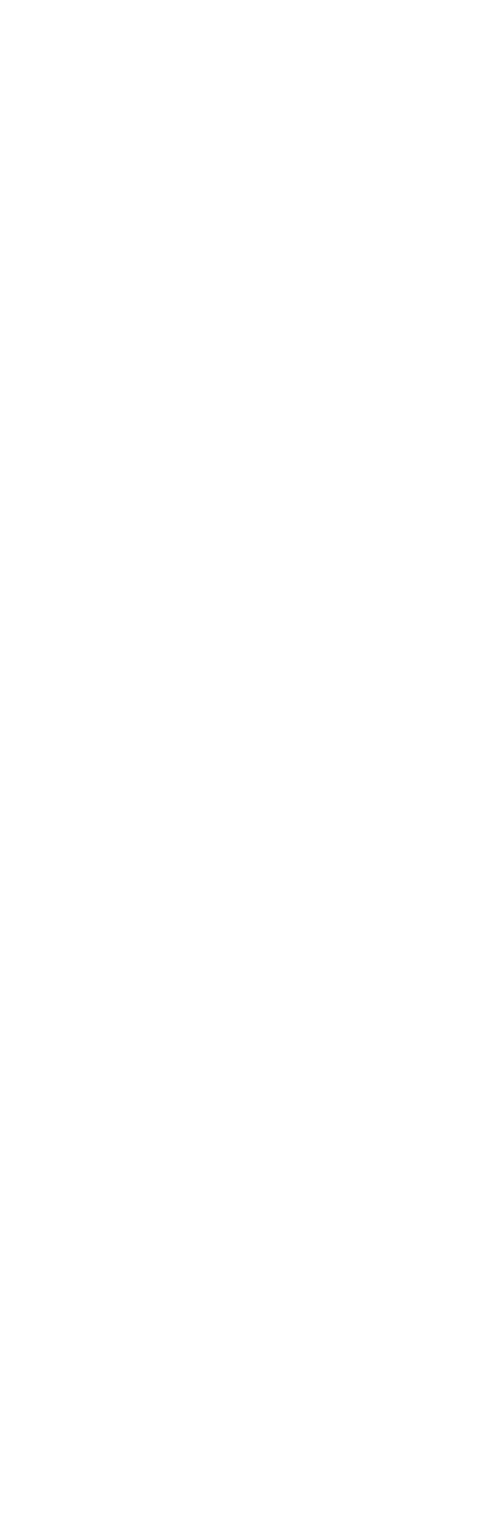 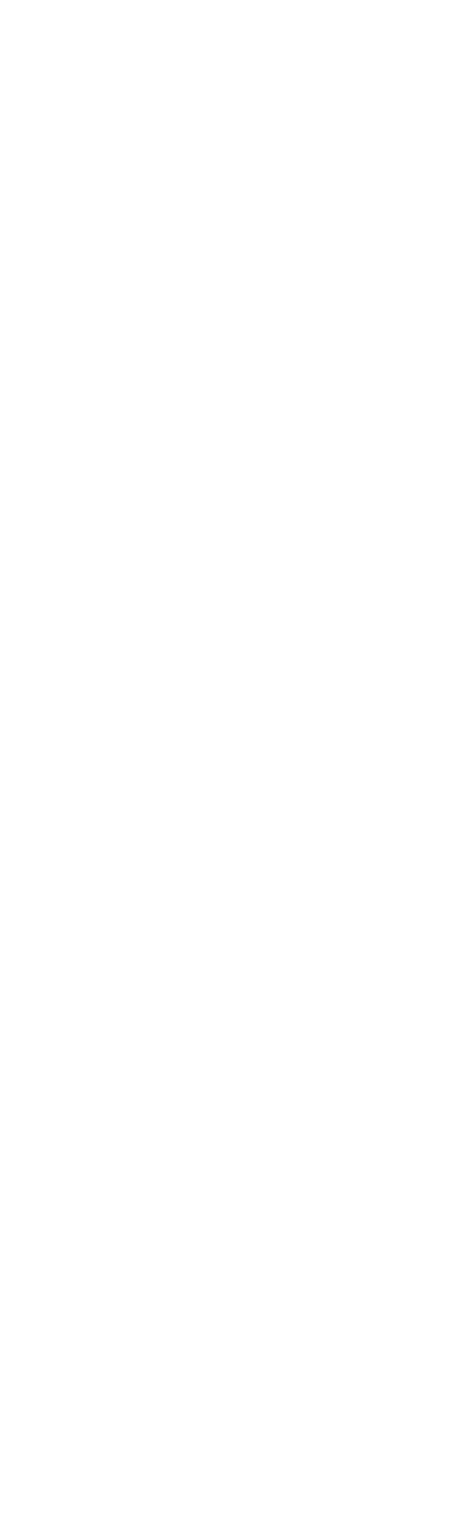 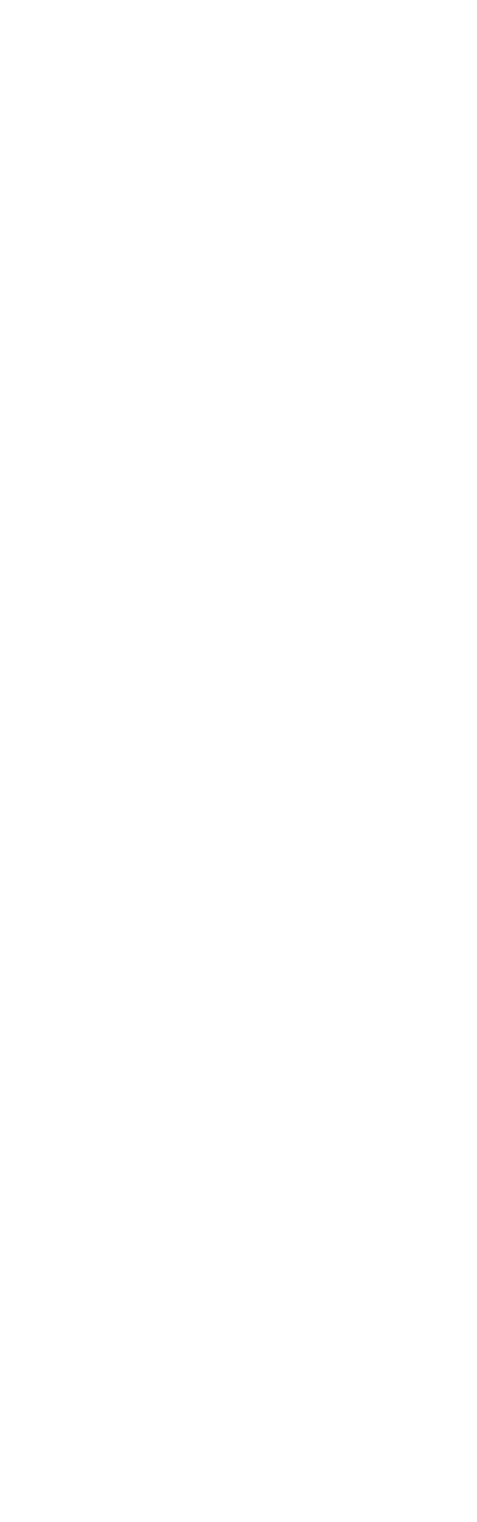 II UNIDAD TEMATICANOMENCLATURA  IUPAC (1892)      Y COMUNIdentificación de sustancias orgánicas– Determinación de constantes físicos de  los  mismos  –  punto  de  fusión,Semana 06:       (11/10)Nomenclatura y preparación de alquenosReconocer hidrocarburo de doble, triple y simple enlace.Semana 07:         (18/10)Reacciones de alquenos síntesis y ejercicios.MODULO IV.COMPUESTOS HIDROXILICOSSemana 13:      (06/09)Función de alcoholes. Clasificación- nomenclatura de los alcoholes.Ejercicios. Practica en pizarra.09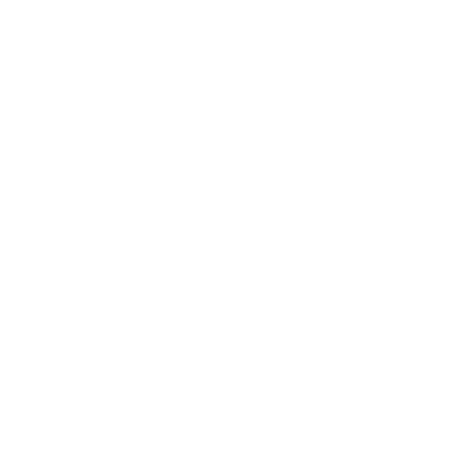 V. PROGRAMACION INSTITUCIONAL EXAMEN DEL MODULO IINTRODUCCION, RESEÑA HISTORICAANALISIS ELEMENTAL ORGANICO.   Semana 01:        (06/09)Introducción del curso composición de las sustancias orgánicas - análisis orgánicos, reconocimientos del carbono, hidrogeno, oxígeno y nitrógeno.SEMANA 02:      (13/09)Propiedades del átomo de carbón. Covalencia tetra valencia. Auto saturación. Enlace simple, doble, triple. Tipos de cadena a cíclica; lineal; Cíclica. Mecanismo de reacción.SEMANA 03:      (20/09)Reconocer formulas estructurales, espaciales.Nombrar los compuestos orgánicos de acuerdo a IUPACCarbono primario, secundario, terciario, cuaternario, formulas desarrolladas, semi desarrolladas, global, partes: prefijo, raíz, sufijoPreparación-reacciones y ejercicios.Semana 04:       (27/09)Isomería de cadena. Fusión, posiciónEXAMEN DEL MODULO IMODULO IISemana 05:      (04/10)Nomenclatura, propiedades físicas y químicas de los alquenos.Semana 08:        (25/10)Alquenos. Practica en pizarraEXAMEN DEL MODULO IIMODULO IIISemana 09:       (01/11)Nomenclatura, propiedades físicas y químicas de los alquinos. Semana 10:         (08/11)Preparación y reacciones de alquinosReconocer hidrocarburo de triple y simple enlace. Semana 11:       (15/11)Ejercicios de alquinosSemana 12:         (22/11)Alquinos. Practica en pizarra.EXAMEN DEL MODULO IIISemana 14:         (29/11)Preparación de alcoholes. Ejercicios y reacciones. Semana 15:       (06/12)Características distintivas en haluros alquinos. Nomenclatura.Semana 16:        (13/12)Preparación y reacciones. Ejercicios.EXAMEN DEL MODULO IVSemana 17:          (20/12)EXAMEN SUSTITUTORIODURACION DEL CICLO 2018 –II TOTAL: 17 SEMANASINICIO: SETIEMBRETERMINO: DICIEMBRE2018VI. MEDIOS Y MATERIALES Medios: materiales impreso, pizarra, Computador equipos de laboratorio. Materiales: diskettes, separatas.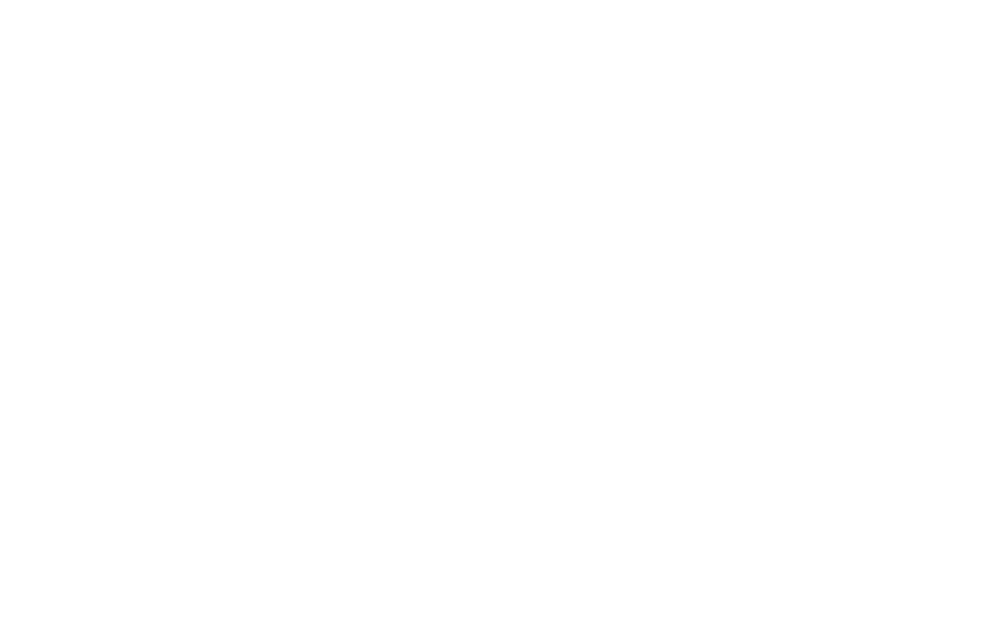 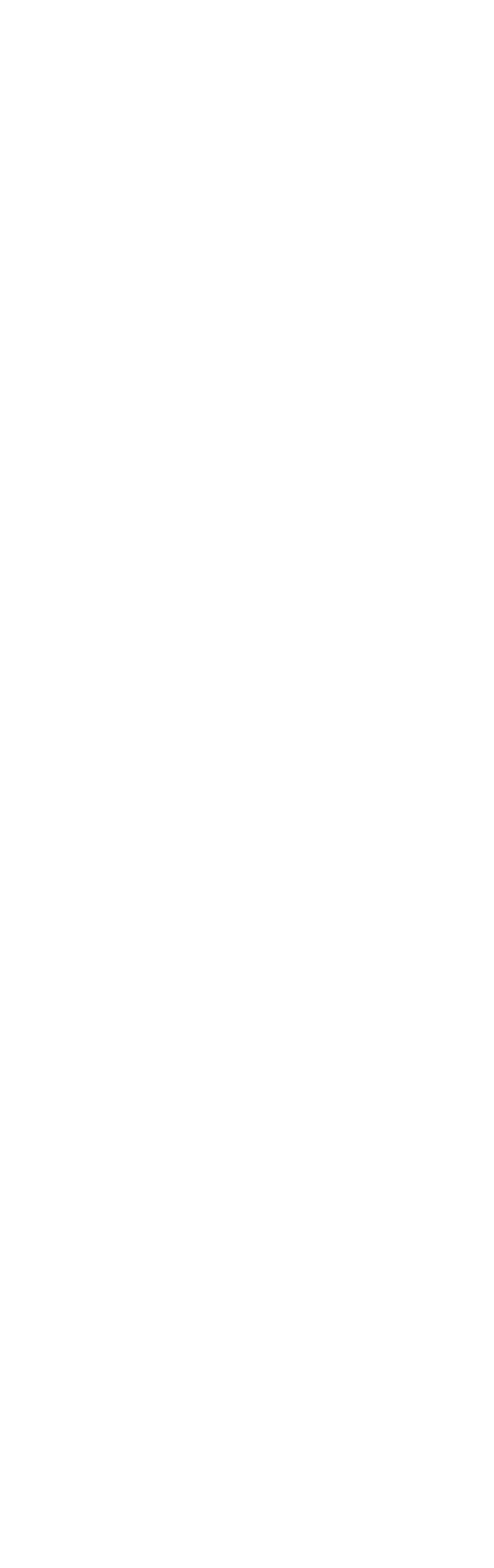 VII. SISTEMA DE EVALUACIONEl sistema de evaluación del estudiante en la asignatura integral y permanente.   El sistema de evaluación comprende: cuatro (04) exámenes y cuatro trabajos académicos y prácticos de laboratorio (art. 1270 del reglamento académico general “pregrado 2015”)   El promedio para cada evaluación se determina anotando el promedio simple de:1.	Evaluación escrita con un decimal sin redondeo)2.	Evaluación oral (con un decimal sin redondeo)3.    Trabajo académico e informe deprácticas de laboratorio.Requisitos De Aprobación Y Aprobatorio: el promedio final se hara calculando PF=P1+P2+P3+P4Y será mayor o igual a once (11). El criterio medio punto o fracción superior a favor del estudiante; será tomado en cuenta para obtener la NOTA FINAL del curso.La acumulación del 30 % de faltas se considera desaprobado por inasistencia (nota final CERO).LOS PROMEDIOS P1 y P2 serán anotados con un decimal sin redondeo.El Examen Sustitutorio es solo para los estudiantes que tengan un promedio no menor de 07 (siete), reemplaza a P1 o P2.El promedio final para dichos alumnos noExcederá  la  nota  doce  (Ref.  ReglamentoAcadémico)VIII.   FUENTE   DE   INFORMACIONFondo Educativo Interamericano 19982. Wade, JR QUIMICA ORGANICA 20Edicion Hispanoamericana3.   Solomons.   TW   QUIMICA   ORGANICA Limusa4.   Dominguez.   X   QUIMICA   ORGANICAFondo Educativo Interamericano REFERENCIAS ELECTRONICAS: www. Uclm.es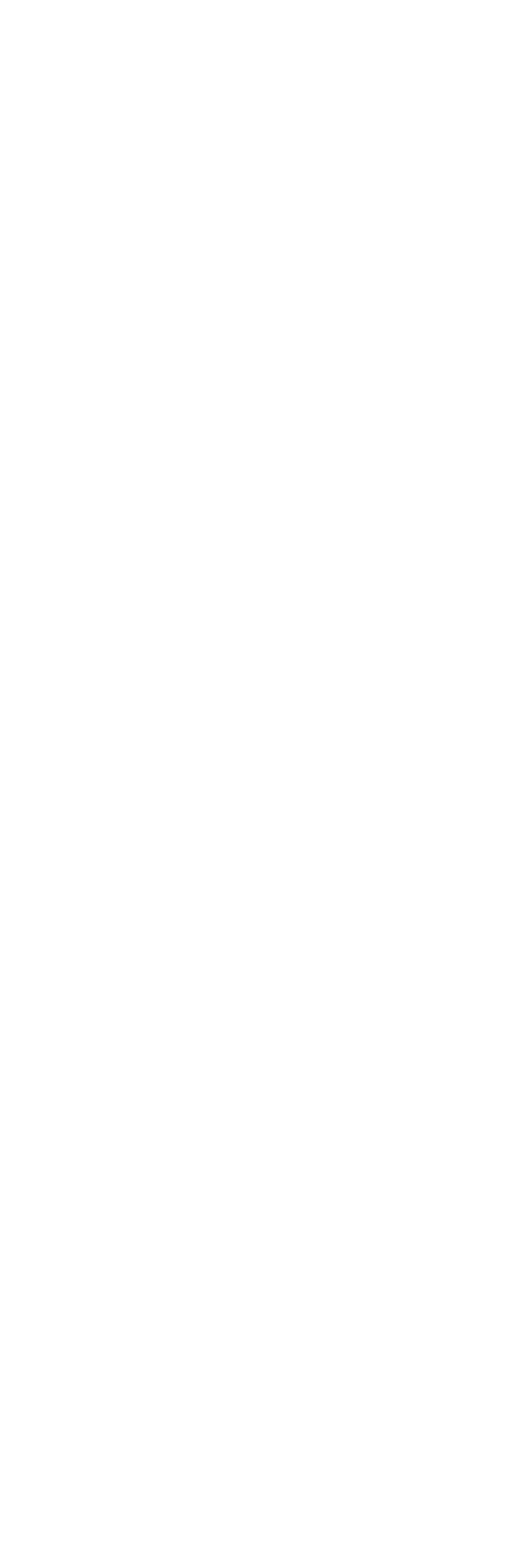 www.latizavirtual.org/quimicawww.qio.uji.esHUACHO,SETIEMBRE-DICIEMBRE            2018UNIVERSIDAD NACIONAL “José Faustino Sánchez Carrión” FACULTAD DE INGENIERIA QUIMICA Y METALURGICA Silabo de la AsignaturaQuímica Orgánica II. INFORMACION GENERAL:1.01 Asignatura                                                   : Química Orgánica I1.02 código                                                           : 35-04-204.A1.03 Escuela Académico Profesional                 : Ingeniería Química1.08. Duración y distribución de horario          : 17 Semanas1.08.1 Teoría                                                        : 04 Teorías/Semana1.08.2 Practica                                                     : 03 Horas/Semana1.09 Plan De Estudio                                           : Ing. Química: Nº 041.10 Semestre Académico                                   : 2018 - II1.11 Profesor Responsable                                 : Alberto Sánchez Guzmán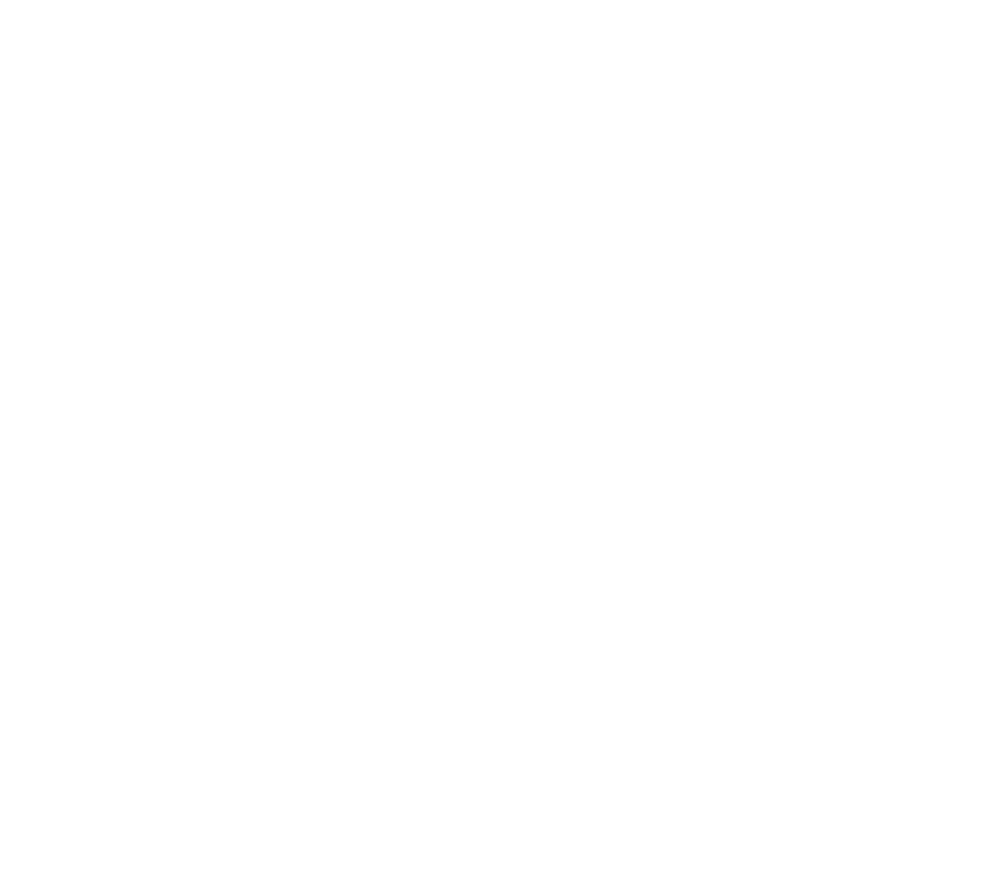 II.JUSTIFICACION:2.1 Química orgánica es un corso teórico – práctico que permitirá al estudiante tener los conocimientos más recientes de la química y servirá base para la comprensión de los cursos relacionados a esta materia, como lo son análisis ambiental, procesos físico químicos e ingeniería de procesos.2.2 SUMILLA:       Estructura y propiedades del carbono       Tipos de cadena de carbono, de formula.       Hidrocarburos alifáticos: alcanos, alquenos, alquinos – nomenclatura, preparación.       Halógenos de alquilo: estructura y nomenclatura. Aldehídos y cetonas, éteres, esteres      Funciones nitrogenadas: amina, amida. Nomenclatura      Ácidos carboxílicos - nomenclatura      Hidrocarburos aromáticos – grasas.III. COMPETENCIAS ESPECÍFICAS3.1.1 Área teórica: exposición–demostrativo–dinámico grupal–inductivo – deductivo.3.1.2  Área practica y actividades: prácticas de laboratorio: experimentales- reconocimiento-síntesis de compuestos orgánicos – reconocimiento de grupos funcionales orgánicos.3.1.3 Áreas experiméntales: presentación y sustentación de trabajos monográficos.3.2 COMPETENCIAS GENERICASForman un profesional que dé respuesta a los requerimientos de un mercado globalizado y competitivo.IV. ESTRATEGIAS METODOLOGICASTeniendo en cuenta que los alumnos tienen diferente capacidad de aprendizaje se emplea actividades grupales con el fin de promover el trabajo y el intercambio de conocimiento.UNIVERSIDAD NACIONAL JOSÉ FAUSTINO SANCHEZ CARRIÓNFACULTAD DE INGENIERÍA QUÍMICA Y METALÚRGICAESCUELA PROFESIONAL DE INGENIERIA QUÍMICAASIGNATURA DE LABORATORIO DE QUIMICA ORGANICA  - IDescripción de las Practicas de Laboratorio a desarrollar durante el Semestre Académico 2017 – I – Ciclo IIINºDENOMINACIONEQUIPOS NECESARIOSMATERIALES Y/O REACTIVOS01ANÁLISIS ELEMENTAL ORGÁNICO CUALITATIVO DETERMINACION DE C,H,O,N,CL,S.Tubos de prueba, mortero, pizetaFosforo, glucosa, CuO, HNO3, oxido de calcio, agua destilada, mechero.02HIDROCARBUROS ALIFÁTICOS: SINTESIS DEL METANOBalones, cuba hidroneumática, tubo de desprendimiento, tubos de prueba, gradilla.Acetato de sodio, solución de KMnO4 al 1%, carbonato de sodio, hidróxido de sodio, CaO, mechero con alcohol.03HIDROCARBUROS NO SATURADOS: SINTESIS DEL ETENOBalones, corchos, cubahidroneumática, tubo de desprendimiento, tubos de prueba, gradilla.Alcohol etílico, solución de KMNO4 al 1%, alcohol yodado, mechero con alcohol etílico, fósforo, H2SO404HIDROCARBUROS NO SATURADOS DE TRIPLE: ETINOBalones, corchos, cubahidroneumática, tubo de desprendimiento, tubos de prueba, gradilla.Carburo de calcio, agua destilada, solución deKMNO4 al 1%, fósforo05OBTENCION DEL ALCOHOL ETILICO POR FERMENTACION DE JUGOSDestilador de Licbig, tubos de prueba, alcoholímetro Gay – LussacJugo de frutas, H2SO4, K2Cr2O7,CaC2,CuSO4,agua destilada06DOSAJE ETÍLICOEspectrofotómetro UVMezcla sulfocrómica, viales. Alfileres, papelfiltro.07ESTERIFICACION: FORMACION DE ÉTERESTubos de prueba, gradillasEtanol, metanol, ácido salicílico, H2SO4, ácido acético08ALDEHIDOS Y ACETONASTubos de ensayoMetanol, etanol, alambre de cobre, reactivo deTollens, reactivo de Fehling, Shiff.09CETONASTubos de ensayoAcetato de calcio/bario, acetona, reactivo deTollens, reactivo de Fehling, Shiff.10ÁCIDOS CARBOXÍLICOSTubos de ensayoAcido Fórmico, ácido, acético, ácido salicílico, H2SO4, acetato de etilo